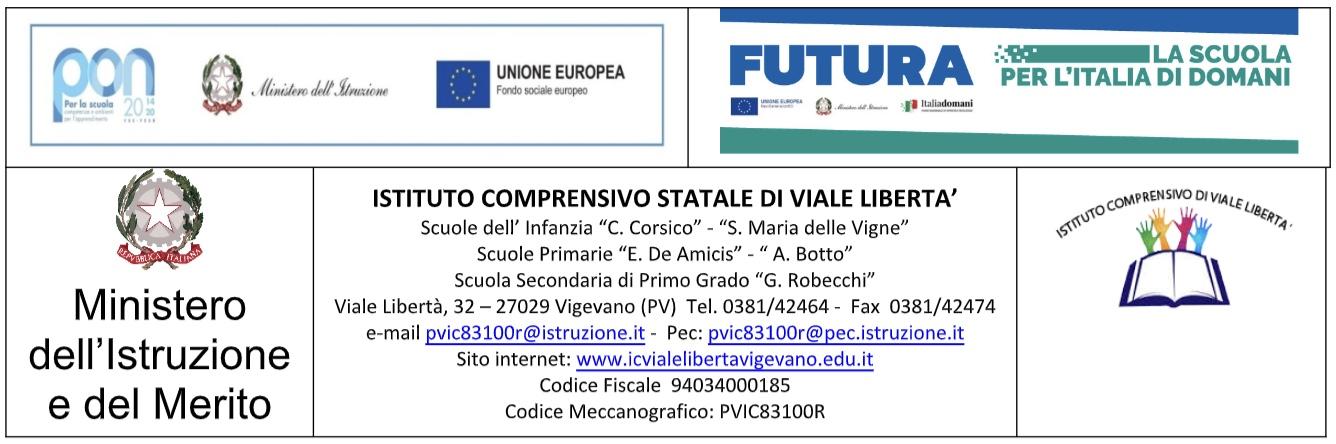 Animatori digitali 2022-2024 PIANO NAZIONALE DI RIPRESA E RESILIENZA MISSIONE 4: ISTRUZIONE E RICERCA Componente 1 – Potenziamento dell’offerta dei servizi di istruzione: dagli asili nido alle Università Investimento 2.1: Didattica digitale integrata e formazione del personale scolastico sulla trasformazione digitale Azioni di coinvolgimento degli animatori digitali - Linea di investimento M4C1I2.1 - Didattica digitale integrata e formazione sulla transizione digitale del personale scolastico - Codice avviso/decreto -M4C1I2.1-2022-941Titolo del progetto: “Animatore digitale: formazione del personale interno”Codice identificativo progetto: M4C1I2.1-2022-941-P-3548Codice CUP: J54D22002140006		                                            ALLEGATO A    Al Dirigente Scolastico       dell’Istituto Comprensivo di “Viale Libertà”    pvic83100r@pec.istruzione.it DOMANDA DI PARTECIPAZIONE ALLA SELEZIONE DI ESPERTO FORMATOREIl/la sottoscritto/a ___________________________________________________________ nato/a  ________________________________ il _____________ CF ____________________________ residente in __________________________________ via ________________________________ n. _______ tel __________________________ cell. _________________________________e-mail _____________________________________________ Titolo di studio posseduto ____________________________________________________ Conseguito presso __________________________________________________________ il __________________ con voto __________________avendo preso visione dell’AVVISO PUBBLICO DI SELEZIONE PER L’INDIVIDUAZIONE DI UN ESPERTO INTERNO/ESTERNO PER LA FORMAZIONE DEL PERSONALE “FORMATORE RESPONSABILE PER LA TRANSIZIONE DIGITALE OBIETTIVO FUTURO 4.0” PER LA PROMOZIONE DELLA TRASFORMZIONE DIGITALE NELLA DIDATTICA E NELL’ORGANIZZAZIONE SCOLASTICA.Appartenente alla seguente tipologia:personale interno in servizio nell’Istituto Comprensivo di “Viale Libertà”;personale in servizio c/o altre Istituzioni Scolastiche (Collaborazione Plurima) personale in servizio c/o altre Istituzioni Scolastichepersonale in servizio presso facoltà Universitarie in corsi come presso corsi di laurea come ingegneria elettronica, ingegneria informatica o discipline tecniche equipollenti; C H I E D Ealla S.V. di partecipare alla Selezione A tal fine, ai sensi degli artt. 46 e 47 del DPR n. 445/2000, consapevole che le dichiarazioni mendaci sono punite ai sensi del codice penale e delle leggi speciali in materia, secondo le disposizioni richiamate all’art. 76 del citato DPR n. 445/2000,D I C H I A R A- di essere in possesso della cittadinanza italiana o di uno degli Stati membri dell’Unione Europea; - di godere dei diritti civili e politici; - di non aver riportato condanne penali e non essere destinatario di provvedimenti che riguardano l’applicazione di misure di prevenzione, di decisioni civili e di provvedimenti amministrativi nel casellario giudiziale; - di essere a conoscenza di non essere sottoposto a procedimenti penali; - di aver preso visione dell’Avviso e di approvarne senza riserva ogni contenuto; - di essere in possesso dei requisiti essenziali previsti dall’art. 2 dell’Avviso; - di rivestire il ruolo di docente con contratto a tempo indeterminato:- di possedere titoli e competenze specifiche adeguati a ricoprire l’incarico; - di essere in possesso del requisito della particolare e comprovata specializzazione strettamente correlata al contenuto della prestazione richiesta; - di non essere dipendente di altre Amministrazioni pubbliche.La presente dichiarazione non necessita dell'autentificazione della firma e sostituisce a tutti gli effetti le normali certificazioni richieste o destinate ad una pubblica amministrazione, nonché ai gestori di pubblici servizi e ai privati che vi consentono.Si impegna inoltre a svolgere l'incarico senza riserve e secondo il calendario approntato dal Dirigente dell'Istituto e concordato con l’interessato. Dichiara di aver preso visione dell’avviso di selezione.Ai sensi del D.Lgs. n. 196/2003, il sottoscritto autorizza il trattamento dei dati contenuti nella domanda, finalizzato unicamente alla gestione della procedura di    valutazione comparativa.Alla presente istanza allega: - Tabella di valutazione dei Titoli (Allegato B);- Curriculum Vitae in formato europeo, debitamente siglato e firmato; - Fotocopia documento di identità in corso di validità. Data ____________________           IL DICHIARANTE 			_____________________________________